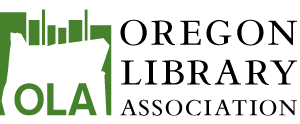 Executive Board Meeting AgendaFebruary 17th, 2023, 10:00 am - 3:00 pmHybrid Meeting, Lane County Law Library, Eugene, OR

Zoom meeting access now available from the secured page.  You will need to login using your OLA membership username and password. http://olaweb.org/ola-zoom-meeting-login-infoPlease RSVP to olavp@olaweb.org if you plan to attend in person TimeAgenda ItemLeaderAttachmentsActions 10:00 amBienvenidos/IcebreakerStar/EveryoneCommunity Agreement10:15 amAgenda changes/MinutesStar12-16-22 DRAFTVotePresident’s UpdateStar10:30 amTreasurer’s ReportStuartreportAssociation ReportShirleyreport11:00 amState Librarian Report Wendyreport11:20 amOLAQ Recruitment UpdateArlene11:40 am2023 Conference UpdateLiisaReportBudget12:00 pmLunch Break1:00 pmLibrary Development and Legislative Committee Kim/Jeremy1:15 pmEDI Antiracism Committee reportErickaPodcast linkreport1:30 pmUnit EDIA sharingAllDiscussion1:45 pmALA Councilor report Kirsten report2:00 pmUnit reportsAllPLD Unit ReportAction Item ReviewStar/Adrienne3:00 pmAdjournment